4-H	Sheep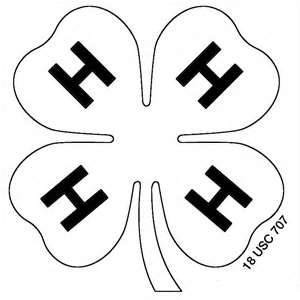 Jasper County Derived from Pulaski  Record Sheet AGrade 3     Name ___________________________________ 4-H Club ________________________                 Leader Signature _______________________________________________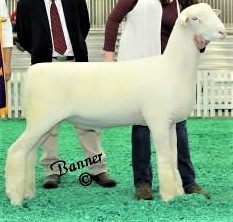 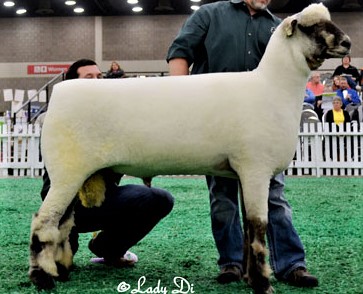 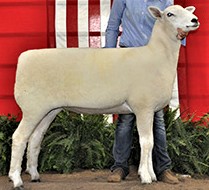 1	2	3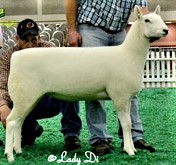 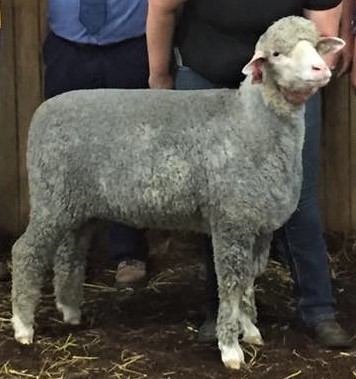 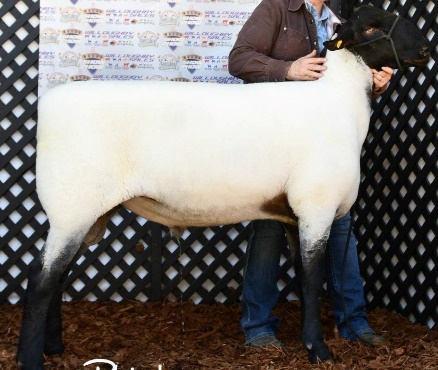 A male sheep is called a ____________	.The wool from a sheep is called the_______________	.Match the following:PURDUE UNIVERSITY, INDIANA COUNTIES & U.S. DEPARTMENT OF AGRICULTURE COOPERATING AN AFFIRMATIVE ACTION/EQUAL OPPORTUNITY INSTITUTIONSheep Equipment Word SearchEAR TAGS EMASCULATOR HALTERHEAT LAMP HOOF TRIMMERS SCALESSYRINGE THERMOMETER TOWELSWOOL CLIPPERSMatch the following retail cuts with its wholesale part:1.  2.  3.  4.  5.  Leg of Lamb	A. ShoulderSpareribs	B. RackRib Chops	C. LoinArm Chop	D. LegSirloin Steaks	E. BreastIf you give a lamb a shot into the muscle it iscalled a _____________________________.Find the following items on the feed tag:% Crude Protein Min  ___________Disease it prevents _ ____________Age of lambs being fed  __________Warning type  ______________________________________________________________________% Crude Fiber Max  ________________Answers to these questions can be found in the “Sheep Resource Handbook” 4-H 194R456 ___Cheviot _____     Dorset ___Merino ___Montadale _____Oxford ___Suffolk __Ram BreedA. Superior mothering ability __ __Ewe BreedDual Purpose BreedEither ram or eweMeat-type